İŞ TANIMI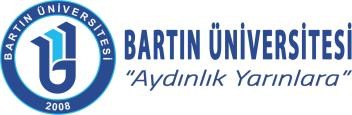 Adres	:	Bartın Üniversitesi Rektörlüğü74100 Merkez / BARTIN(Form No: FRM-0008, Revizyon Tarihi: -, Revizyon No: 0)Telefon	:İnternet Adresi	:E-Posta	:0378 223 55 00www.bartin.edu.tr info@bartin.edu.trSayfa 1 / 1Adı SoyadıFeride TELLİGörev UnvanıÖğrenci İşleri Personeli – Personel İşleri PersoneliBirimiSosyal Bilimler EnstitüsüEn Yakın YöneticiEnstitü SekreteriYokluğunda Vekâlet EdecekMukaddes Alptekin ESERYAPTIĞI İŞLER       Öğrenci İşleri;Lisansüstü programlara öğrenci alım hazırlıklarının yapılması ve elektronik ortamda yapılan başvuruların kabul işlemlerini yürütmek.Lisansüstü programlara kabul edilen öğrencilerin kesin kayıt işlemlerini yürütmek.Öğrencilere ilişkin evrakları düzenlemek (öğrenci belgesi, transkript vb.)Öğrencilerin askerlik ile ilgili yazışmalarını yapmak.Öğrencilere ilişkin kurul kararlarını Öğrenci Bilgi Sistemine işlemek ve ilgili birimlere iletmek. Öğrencilerin mezuniyet işlemlerini yapmak. Mezun öğrencilerin diplomalarının hazırlanması için gerekli yazışmaları yapmak.Öğrenci işlerini ilgilendiren yazışmaları yapmak.Personel İşleri;Personel ile ilgili mevzuatı bilir, değişiklikleri takip eder ve arşivler. Personel istihdamı sürecinde gerekli işlemleri yapar. Göreve başlama/ayrılma, görevlendirme ve terfi işlemlerinin yazışmalarını ve giriş işlemlerini yapmak.Özlük işlemlerine ilişkin bilgileri sisteme girmek.Personel ile ilgili bilgilerin arşivlenmesini yapar. Personel ile ilgili kurum içi ve kurum dışı yazışmaları yapar.Personelin terfi işlemlerini takip eder ve gerekli yazışmaları yapar. Personelin göreve atanma, görevde yükselme ve görev yenileme işlemlerini takip eder.Personelin izin işlemlerini takip eder, yazışmalarını yapar. Personelin görevden ayrılma ve emeklilik işlemlerini takip eder ve sonuçlandırır.Personelin izin işlemlerinin yazışmalarını yapar, görevlendirilen birim amirlerinin vekâlet yazışmalarını yapmak.Personelin almış oldukları sağlık raporlarının süresinin bitiminde göreve başlatma, Rektörlük Makamına yazı ile bildirme, gerekli kesintinin yapılması için tahakkuk işlerine verilme, kadrosu başka birimlerde olanların birimleriyle yazışma işlemlerini yapar.Görev yapan personelin listelerini hazırlar ve güncel tutulmasını sağlar.Personelin mal bildirim işlemlerini takip eder ve arşivler. Personelin doğum, evlenme, ölüm vb. özlük haklarını takip eder.Personelin sendika üyeliği ile ilgili yazışmaları yapar,Üst Yönetimin görev alanı ile ilgili vereceği diğer işleri yapar. Saklanması gereken ve gizlilik özelliği olan dosya, yazı ve belgeleri en iyi biçimde korur. Görevi ile ilgili süreçleri Üniversitemiz Kalite Politikası ve Kalite Yönetim Sistemi çerçevesinde, kalite hedefleri ve prosedürlerine uygun olarak yürütmek, Yazı İşleri;İlgili personel mevzuatlarını bilmek, değişiklikleri takip etmek ve arşivlemek,Personel istihdamı sürecinde gerekli işlemleri yapmak,Birimi ile ilgili kurum içi ve kurum dışı yazışmaları yapmak, Birim yazışmaları ile ilgili dosyalama ve arşivleme işlerini yapmak,Gelen giden evrakları kayıt altına alıp ilgili personele iletmek,Birimde görevli personel iletişim bilgileri listesini ve güncellenmesini yapmak,Kalite güvencesi çerçevesinde akademik ve idari personelle ilgili olarak yapılacak olan anketlerin uygulanmasını ve sonuçlandırılmasını sağlar.Birimi ile ilgili duyuruların yapılmasını sağlar.Afişlerinin gerekli yerlere asılması işlemlerini yürütür.Bağlı bulunduğu yönetici veya üst yöneticilerin, görev alanı ile ilgili vereceği diğer işleri iş sağlığı ve güvenliği kurallarına uygun olarak yapmak, Öğrenci / Yazı/ Personel İşleri Personeli, yukarıda yazılı olan bütün bu görevleri kanunlara ve yönetmeliklere uygun olarak yerine getirirken Enstitü Sekreterine, Enstitü Müdür Yardımcısına, Enstitü Müdürüne karşı sorumludur.